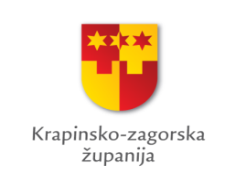 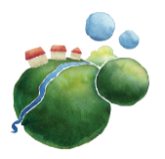 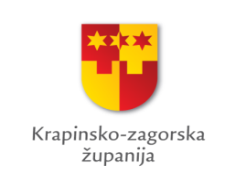 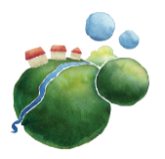 JAVNI NATJEČAJ za financiranje programa i projekata poljoprivrednih udruga Krapinsko- zagorske županije u 2018. godiniUPUTE ZA PRIJAVITELJEDatum raspisivanja natječaja: 16. siječnja 2018. godineRok za dostavu prijava: 15. veljače 2018. godineIzrazi koji se koriste u ovim Uputama za prijavitelje, a imaju rodno značenje, koriste se neutralno i odnose se jednako na muški i ženski rod.I.   OKVIR ZA DODJELU FINANCIJSKIH SREDSTAVAŽupanijska skupština Krapinsko- zagorske županije je 14. prosinca 2015. godine donijela Pravilnik o financiranju programa i projekata od interesa za opće dobro koje provode udruge na području Krapinsko- zagorske županije („Službeni glasnik Krapinsko- zagorske županije“ broj 30A/15- dalje u tekstu: Pravilnik).Na temelju članka 8. stavka 1. Pravilnika  župan je 28. prosinca 2017.  godine donio Godišnji Plan natječaja i javnih poziva za financiranje projekata i programa organizacija civilnog društva iz proračuna Krapinsko-zagorske županije u 2018. godini. Pod točkom 7. i 8. navedenog Godišnjeg plana uvršten je Natječaj  za potporu poljoprivrednim udrugama koje se bave primarnom poljoprivrednom proizvodnjom poljoprivrednih proizvoda i potpora poljoprivrednim udrugama koje se bave preradom i stavljanjem na tržište poljoprivrednih proizvoda.Ove Upute za prijavitelje na Javni natječaj za financiranje programa i projekata poljoprivrednih udruga Krapinsko- zagorske županije u 2018. godini, usklađene su s Uredbom Komisije EU br. 1407/2013. o primjeni članka 107. i 108. Ugovora o funkcioniranju Europske unije na potpore de minimis. (Službeni list Europske unije, L 352, 18. prosinca 2013. godine, u daljnjem tekstu (Uredba (EU) br. 1407/2013).II.   ZNAČENJE POJEDINIH POJMOVAPojedini pojmovi u smislu ovih Uputa imaju sljedeće značenje:a)  “Potpora de minimis“ je potpora male vrijednosti sukladno navedenom pod l) ovog članka.b) „Poljoprivredni proizvodi“ znači proizvodi koji su navedeni u Prilogu I. Ugovoru o funkcioniranju Europske unije, osim proizvoda ribarstva i akvakulture obuhvaćenih Uredbom Vijeća (EZ) br. 104/2000.c) „Primarna proizvodnja poljoprivrednih proizvoda“ je proizvodnja primarnih poljoprivrednih proizvoda na poljoprivrednom zemljištu ili proizvodnja proizvoda u stočarstvu navedenih u Prilogu I. Ugovora bez primjene dodatnih postupaka kojima bi se promijenila priroda tih proizvoda.d)  „Prerada poljoprivrednih proizvoda“ znači svi postupci prerade poljoprivrednog proizvoda koji za ishod imaju proizvod koji je također poljoprivredni proizvod, osim u poljoprivrednim djelatnostima potrebnima za pripremu životinjskog ili biljnog proizvoda za prvu prodaju.e)  „Stavljanje na tržište poljoprivrednih proizvoda“ znači držanje ili izlaganje s ciljem  prodaje, ponuda za prodaju, isporuka ili bilo koji drugi način stavljanja na tržište, osim prve prodaje primarnog proizvođača preprodavačima ili prerađivačima te svih aktivnosti  kojima se proizvod priprema za takvu prodaju: prodaja  primarnog proizvoda krajnjim potrošačima smatra se stavljanjem na tržište ako se odvija u posebnim prostorima namijenjenima  za tu svrhu.  f)  „Jedan poduzetnik“, sukladno članku 2., točka 2. Uredbe 1407/2013. pod tim pojmom obuhvaćena su sva poduzeća koja su u najmanje jednom od sljedećih međusobnih odnosa:1.  jedno poduzeće ima većinu glasačkih prava dioničara ili članova u drugom    poduzeću;2.  jedno poduzeće ima pravo imenovati ili smijeniti većinu članova upravnog,     upravljačkog ili nadzornog tijela drugog poduzeća;3.   jedno poduzeće ima pravo ostvarivati vladajući utjecaj na drugo poduzeće prema       ugovoru sklopljenom s tim poduzećem ili prema odredbi statuta ili društvenog       ugovora tog poduzeća;4.   jedno poduzeće, koje je dioničar ili član u drugom poduzeću, kontrolira samo, u       skladu s dogovorom s drugim dioničarima ili članovima tog poduzeća, većinu          glasačkih prava dioničara ili glasačkih prava članova u tom poduzeću.      Poduzeća koja su u bilo kojem od odnosa navedenih u prvom podstavku točkama      (a) do (d) preko jednog ili više drugih poduzeća isto se tako smatraju jednim      poduzetnikom. „Projekt“ je cjelokupna, sveobuhvatna investicijska aktivnost koja se sastoji od prihvatljivih i neprihvatljivih troškova za sufinanciranje iz ovih Uputa.„Ulaganje“ je prihvatljivi dio projekta za koji se traži potpora putem natječaja raspisanog temeljem odredbi ovih Uputa.„Prihvatljivi troškovi“ su troškovi koji mogu biti sufinancirani temeljem ovih Uputa. „Intenzitet potpore“ izražen je kao postotni udio javne potpore u prihvatljivim troškovima ulaganja.„Korisnik“ je udruga čiji se članovi bave primarnom proizvodnjom poljoprivrednih proizvoda ili/i preradom te stavljanjem na tržište poljoprivrednih proizvoda kojoj su  odobrena financijska sredstva.Potpore male vrijednosti dodjeljuju se sukladno pravilima EU o pružanju državne potpore propisanim Uredbom Komisije (EZ) br. 1407/2013 od 18. prosinca 2013. o primjeni članaka 107. i 108. Ugovora o funkcioniranju Europske unije na potpore de minimis (u daljnjem tekstu: Uredba 1407/2013.). Sukladno članku 1. stavku 1. Uredbe 1407/2013, ove se Upute primjenjuje na potpore    koje se dodjeljuju poduzetnicima u svim sektorima, osim na:potpore koje se dodjeljuju poduzetnicima koji djeluju u sektorima ribarstva i akvakulture, kako je obuhvaćeno Uredbom (EZ) br. 104/2000;potpore koje se dodjeljuju poduzetnicima koji djeluju u primarnoj proizvodnji poljoprivrednih proizvoda; potpore koje se dodjeljuju poduzetnicima koji djeluju u sektoru prerade i stavljanja na tržište poljoprivrednih proizvoda, u sljedećim slučajevima; 	3.1. ako je iznos potpore fiksno utvrđen na temelju cijene ili količine takvih proizvoda kupljenih od primarnih proizvođača, odnosno koje na tržište stavljaju poduzetnici u pitanju;	3.2. ako su potpore uvjetovane njihovim djelomičnim ili potpunim prenošenjem na primarne proizvođače;4.    potpore za djelatnosti usmjerene izvozu u treće zemlje ili države članice, odnosno potpore koje su izravno povezane s izvezenim količinama, s uspostavom i funkcioniranjem distribucijske mreže ili s drugim tekućim troškovima povezanim s izvoznom djelatnošću;5.    potpore koje se uvjetuju uporabom domaćih umjesto uvezenih.n) Ako poduzetnik djeluje u sektorima navedenim u točci m) stavkama 1), 2)  ili 3) i djeluje u jednom ili više sektora ili ima druge djelatnosti koje su obuhvaćene područjem primjene ove Uredbe, ova se Uredba primjenjuje na potpore dodijeljene u vezi s tim drugim sektorima ili djelatnostima, uz uvjet da se na primjeren način osigura, npr. razdvajanjem djelatnosti ili troškova, da djelatnosti u sektorima koji su isključeni iz područja primjene ove Uredbe ne ostvaruju korist od de minimis potpore dodijeljene na temelju ove Uredbe.o) Sukladno članku 3. stavku 2. Uredbe 1407/2013, ukupan iznos de minimis potpore koja se po državi članici dodjeljuje jednom poduzetniku ne smije prelaziti 200.000,00 EUR tijekom bilo kojeg razdoblja od tri fiskalne godine.p) De minimis potpore koje se dodjeljuju u skladu s Uredbom 1407/2013 mogu se kumulirati s de minimis potporama dodijeljenima u skladu s Uredbom Komisije (EU) br. 360/2012 do gornjih granica utvrđenih u  Uredbi 1407/2013. Mogu se pribrajati de minimis potporama dodijeljenima u skladu s drugim uredbama o de minimis potporama do odgovarajuće gornje granice utvrđene člankom 3. stavkom 2. Uredbe 1407/2013.r) De minimis potpore ne kumuliraju se s državnim potporama u vezi s istim prihvatljivim troškovima ili s državnim potporama za istu mjeru rizičnog financiranja ako bi takva kumulacija prelazila primjenjivi najviši intenzitet ili iznos potpore koji je u konkretnim okolnostima svakog pojedinog slučaja utvrđen uredbom o skupnom izuzeću odnosno odlukom Komisije. De minimis potpore koje nisu dodijeljene za određene opravdane troškove ili se njima ne mogu pripisati mogu se kumulirati s drugim državnim potporama dodijeljenima u skladu s uredbom o skupnom izuzeću ili odlukom Komisije.III.  UKUPNA VRIJEDNOST JAVNOG NATJEČAJAUkupna vrijednost ovog Javnog natječaja iznosi 200.000,00 kuna i to 100.000,00 kuna za financiranje udruga čiji se članovi bave primarnom poljoprivrednom proizvodnjom te 100.000,00 kuna za financiranje udruga čiji se članovi bave preradom te stavljanjem na tržište poljoprivrednih proizvoda.Potpora se dodjeljuje u obliku bespovratnih financijskih sredstava za provođenje prihvatljivih aktivnosti navedenih u prijavi na Javni natječaj. Visina potpore po korisniku iznosi do 30.000,00 kuna, a maksimalno do 75 % od ukupno prihvatljivih aktivnosti.  IV.  FORMALNI UVJETI JAVNOG NATJEČAJASredstva za financiranje programa/projekata dodjeljivati će se poljoprivrednim udrugama
(dalje u tekstu: Korisnik) uz uvjet da: su upisane u Registar udruga pri Uredu državne uprave u Krapinsko-zagorskoj županiji,su upisane u Registar neprofitnih organizacija pri Ministarstvu financija, se članovi udruge bave primarnom proizvodnjom poljoprivrednih proizvoda ili preradom te stavljanjem na tržište poljoprivrednih proizvoda,su uredno ispunili obveze iz svih prethodno sklopljenih ugovora o financiranju iz proračuna Županije i drugih javnih izvora,nemaju dugovanja s osnove plaćanja doprinosa za mirovinsko i zdravstveno osiguranje i plaćanje poreza te drugih davanja prema državnom proračunu i proračunu Županije,se protiv Korisnika, odnosno osobe ovlaštene za zastupanje i voditelja programa/projekta ne vodi kazneni postupak i nije pravomoćno osuđen za prekršaje ili kaznena djela definirana Uredbom,imaju zadovoljavajuće organizacijske kapacitete i ljudske resurse za provedbu programa ili projekta.Udruge imaju pravo podnošenja samo jedne prijave programa/projekta na javni natječaj. V.  PROVJERA ISPUNJAVANJA FORMALNIH UVJETA JAVNOG NATEJČAJAProvjeru ispunjavanja formalnih uvjeta natječaja provodi Povjerenstvo za provjeru ispunjavanja propisanih uvjeta Javnog natječaja. U postupku provjere ispunjavanja formalnih uvjeta provjerava se: je li prijava dostavljena na pravi natječaj i u zadanom roku,je li zatraženi iznos sredstava unutar financijskih pragova postavljenih u javnom natječaju,je li lokacija provedbe projekta prihvatljiva, jesu li prijavitelj i partner prihvatljivi sukladno uputama za prijavitelje javnog natječaja,jesu li dostavljeni, potpisani i ovjereni svi obvezni obrasci,jesu li ispunjeni drugi  uvjeti natječaja.Propisani obrasci za prijavu projekta na natječaj moraju imati ispunjene sve predviđene rubrike (obrasci se popunjavaju putem računala) te biti ovjereni i potpisani od strane voditelja projekta i osobe ovlaštene za zastupanje. Ukoliko se radi o istoj osobi, potpisuje se na oba za to predviđena mjesta.Cjelokupna dokumentacija za prijavu dostavlja se u papirnatom i elektroničkom obliku. U elektroničkom obliku mora biti pohranjena na mediju za pohranu podataka u PDF formatu, a Obrazac proračuna u Excel formatu.Prijava se smatra potpunom ukoliko sadrži sve prijavne obrasce i obvezne priloge kako je zahtijevano u Javnom natječaju i natječajnoj dokumentaciji: Obrazac za prijavu programa/projekta - ukoliko obrazac ne sadrži podatke vezane uz sadržaj projekta neće se uzeti u razmatranje, Obrazac proračuna programa/projekta – dio je obvezne dokumentacije, sadrži podatke o svim  troškovima projekta/programa, kao i o bespovratnim sredstvima koja se traže od davatelja.Prijava u kojoj nedostaje obrazac proračuna neće biti uzeta u razmatranje, kao ni prijava u kojoj obrazac Proračuna nije u potpunosti ispunjen. Uz obrazac Proračuna moraju se dostaviti ponude kojima je specificiran trošak programa/projekta. Ukoliko je aktivnost realizirana potrebno je dostaviti račune i dokaze o uplati. Obrazac proračuna programa/projekta u elektronskom obliku pohranjuje se u Excelu. Obrazac izjave o partnerstvu -  ako je primjenjivo (prihvatljivi partner može biti poljoprivredna udruga čiji se članovi bave primarnom proizvodnjom poljoprivrednih proizvoda ili udruga čiji se članovi bave preradom te stavljanjem na tržište poljoprivrednih proizvoda). Obrazac izjave o partnerstvu mora biti potpisan i ovjeren od strane prijavitelja i svih partnera koji sudjeluju u programu/projektu,  Obrazac izjave prijavitelja,Obrazac popisa članova udruge,Obrazac životopisa voditelja projekta,Izvadak iz registra udruga RH (ne stariji od 2 mjeseca od dana objave natječaja) ili ispis elektronske stranice iz Registra udruga RH sa svim podacima udruge,Ispis elektronske stranice iz registra neprofitnih organizacija Ministarstva financija,Potvrda nadležne porezne uprave o nepostojanju duga prema RH, 10. Uvjerenje/potvrda nadležnog suda da se ne vodi postupak protiv osobe       ovlaštene za zastupanje i voditelja programa/projekta.Podnositelji prijava čije prijave budu odbijene iz razloga neispunjavanja propisanih uvjeta javnog natječaja, o toj činjenici će biti obaviještene pisanim putem u roku od 8 radnih dana od dana donošenja odluke o upućivanju prijava na ocjenjivanje Povjerenstvu za ocjenjivanje nakon čega imaju pravo, u roku od 8 radnih dana od prijma obavijesti, podnijeti prigovor Povjerenstvu za rješavanje o prigovorima, koje će o prigovoru odlučiti u roku od 8 radnih dana, odnosno prigovor prihvatiti ili odbiti. U slučaju prihvaćanja prigovora, prijava će biti upućena u daljnju proceduru. Elementi prijave koji se mogu naknadno ispraviti ili dopuniti:nedostaje pečat i/ili vlastoručni potpis osobe ovlaštene za zastupanje na nekom od predviđenih mjesta,u Obrascu za prijavu programa/projekta nedostaju neki od podataka o organizaciji, tehničke pogreške na mediju za pohranu putem kojeg se dostavlja elektronička verzija prijave. Elementi koji se ne mogu naknadno ispraviti ili dopuniti: nedostaje pisani izvornik prijave, odnosno, prijava je poslana isključivo u elektroničkoj verziji, prijava nije ispunjena na računalu, prijavitelj nije odgovorio na pitanja iz prijave koja se odnose na sadržaj programa/projekta, bitna za vrednovanje kvalitete programa/projekta, trajanje programa /projekta nije u skladu s propisanim uvjetima Natječaja, OBRAZAC ZA PROCJENU KVALITETE/VRIJEDNOSTI PROGRAMA/ PROJEKTAEvaluacijski kriteriji podijeljeni su u nekoliko područja procjene. Svakom području procjene dodjeljuju se bodovi kako je predviđeno.Svaki član Povjerenstva za ocjenu projekata samostalno ocjenjuje pojedine prijave, upisujući svoja mišljenja o vrijednosti prijavljenih projekata predviđenim iznosima bodova za svako postavljeno pitanje u obrascu za procjenu i to za svaki pojedinačni projekt. Povjerenstvo projekte ocjenjuje zbrajanjem pojedinačnih bodova svih članica/članova Povjerenstva te izračunom aritmetičke sredine tih bodova koja se upisuje u skupni obrazac pojedine prijave i predstavlja ukupni broj bodova koji je projekt ostvario. Financiranje će ostvariti samo onoliki broj prijava čiji odobreni iznos zajedno ne premašuje ukupni planirani iznos natječaja, a pri ograničenim sredstvima financiranje će ostvariti samo najbolje ocijenjeni projekti.VII. OCJENJIVANJE PRIJAVA KOJE SU ISPUNILE FORMALNE UVJETE        JAVNOG  NATJEČAJAOcjenjivanje prijava koje su ispunile formalne uvjete javnog natječaja provodi Povjerenstvo za ocjenjivanje prijava na javni natječaj. Zadaća Povjerenstva je razmotriti i ocijeniti prijave koje su ispunile formalne uvjete sukladno kriterijima koji su propisani Javnim natječajem i ovim Uputama za prijavitelje, te dostaviti prijedlog za odobravanje sredstava Upravnom odjelu za gospodarstvo, poljoprivredu, promet, i komunalnu infrastrukturu koji priprema prijedlog odluke o programima i projektima koji su dobili financijska sredstva koju donosi župan. Nakon donošenja odluke o programima i projektima kojima su odobrena financijska sredstva, nadležni upravni odjel će na mrežnim stranicama Županije javno objaviti rezultate natječaja s podacima o prijaviteljima i programima i projektima kojima su odobrena sredstva i iznosima odobrenih sredstava. Županija će, u roku od 8 dana od donošenja odluke o dodjeli financijskih sredstava, obavijestiti podnositelje prijava čiji programi ili projekti nisu prihvaćeni za financiranje o razlozima nefinanciranja njihova projekta ili programa uz navođenje ostvarenog broja bodova po pojedinim kategorijama ocjenjivanja.Podnositelji prijava kojima su odobrena financijska sredstva u iznosu manjem od traženog mogu pisanim zahtjevom, u roku od 8 dana od javne objave rezultata, zatražiti navođenje ostvarenog broja bodova po pojedinim kategorijama ocjenjivanja.Prijavitelji koji su nezadovoljni odlukom o dodjeli financijskih sredstava imaju pravo na prigovor. Prigovor se podnosi u roku od 8 dana od dana dostave pisane obavijesti. Prigovor se podnosi  Upravnom odjelu za gospodarstvo, poljoprivredu, promet i komunalnu infrastrukturu, a o istom odlučuje  Povjerenstvo za rješavanje o prigovorima, u roku od 8 dana od dana primitka prigovora. Prigovor se može podnijeti isključivo na postupak Javnog natječaja te eventualno bodovanje nekog kriterija s 0 bodova. Prigovor se ne može podnijeti na odluku o neodobravanju sredstava ili na visinu dodijeljenih sredstava. VIII. SKLAPANJE UGOVORA O FINANCIRANJUSa korisnikom financiranja Županija će potpisati ugovor o financiranju programa ili projekta najkasnije 30 dana od dana donošenja odluke o financiranju.Ugovor se sastoji od općih uvjeta, koji moraju biti isti za sve korisnike u okviru javnog natječaja i posebnog dijela. IX.   ZABRANA DVOSTRUKOG FINANCIRANJABez obzira na kvalitetu predloženog programa ili projekta Županija neće dati financijska sredstva za aktivnosti koje se već financiraju iz nekog javnog izvora i po posebnim propisima kada je u pitanju ista aktivnost, koja se provodi na istom području, u isto vrijeme i za iste korisnike, osim ako se ne radi o koordiniranom sufinanciranju iz više različitih izvora. Podnositelj zahtjeva daje pismenu izjavu o nepostojanju dvostrukog financiranja pod materijalnom i kaznenom odgovornošću.X. PRIHVATLJIVE AKTIVNOSTI I TROŠKOVIOrganiziranje i sudjelovanje na tečajevima i osposobljavanjima za bavljenje primarnom proizvodnjom poljoprivrednih proizvoda,Organiziranje i sudjelovanje na tečajevima i osposobljavanjima za bavljenje preradom te stavljanjem na tržište poljoprivrednih proizvoda, Organizacija i sudjelovanje na izložbama i sajmovima,Posjet oglednim proizvođačima ili prerađivačima poljoprivrednih proizvoda koji u proizvodnji i preradi poljoprivrednih proizvoda primjenjuju uspješne tehnologije i znanja sa ciljem povećanja prinosa i kvalitete svojih proizvoda, Registracija robnih marki,Promocija poljoprivrednih proizvoda.Odobrena financijska sredstva korisnik je dužan utrošiti isključivo za realizaciju programa/projekta utvrđenih proračunom i ugovorom o financiranju. Sredstva se smatraju namjenski utrošenim ako su korištena isključivo za financiranje prihvatljivih i opravdanih troškova u realizaciji programa/projekta utvrđenog ugovorom.Svako odstupanje od proračuna bez odobrenja nadležnog upravnog tijela Županije smatrati će se nenamjenskim trošenjem sredstava. TroškoviSredstvima iz ovog Javnog natječaja mogu se financirati samo stvarni i prihvatljivi troškovi, nastali provođenjem programa/projekta u vremenskom razdoblju naznačenom u ovim Uputama i Ugovoru o dodjeli financijskih sredstava. Prilikom procjene programa, ocjenjivat će se potreba naznačenih troškova u odnosu na predviđene aktivnosti, kao i realnost visine navedenih troškova. Prilikom sastavljanja proračuna troškove treba realno planirati. Sve naknadne izmjene proračuna moraju biti dostavljene Krapinsko-zagorskoj županiji u pisanom obliku u što kraćem vremenu, a svakako za vrijeme trajanja provedbe programa/projekta. U slučaju prenamjene sredstava veće od 15% iz jedne stavke u drugu, potrebna je pisana suglasnost Krapinsko-zagorske županije s predloženom prenamjenom sredstava.Ovim Natječajem financiraju se programi/projekti čija provedba traje najviše 12 mjeseci. Početkom provedbe programa/projekta smatra se dan potpisivanja ugovora o dodjeli financijskih sredstava za provedbu programa/projekta.Prihvatljivi za financiranje su i programi/projekti čija provedba započinje prije potpisivanja ugovora o dodjeli financijskih sredstava za provedbu programa/projekta, no najranije 1. siječnja 2018. godine. U ovom slučaju prihvatljivo razdoblje provedbe od najviše 12 mjeseci računa se od dana početka provedbe programa/projekta. Prihvatljivi troškovi u okviru ovog Javnog natječaja su: Troškovi naknada vanjskim suradnicima angažiranim na programu/projektu koji odgovaraju stvarnim izdacima za naknadu te porezima i doprinosima iz naknade i drugim troškovima vezanim uz naknadu, sukladno odredbama Pravilnika i Uredbe;Troškovi provedbe programa/projekta kao što su troškovi pripreme i tiska materijala, kotizacija za tečajeve i sajmove, intelektualne usluge i sl.Troškovi promotivnog materijala (brošura, letak, promotivne vrećice, majice, USB stickovi i sl.);Troškovi organiziranog  putovanja na tečajeve, sajmove  te oglednim  proizvođačima ili prerađivačima poljoprivrednih proizvoda koji u proizvodnji i preradi  poljoprivrednih proizvoda primjenjuju uspješne tehnologije i znanja s ciljem povećanja prinosa i kvalitete svojih proizvoda. Trošak organiziranog putovanja je prihvatljiv ukoliko je u istom sudjelovalo minimalno 18 osoba koje aktivno sudjeluju u radu udruge. Proračun programa izrađuje se prema predlošku koji je sastavni dio natječajne dokumentacije (Obrazac proračuna programa/projekta).Neprihvatljivi troškovi programaU proračunu  koji se prijavljuje na ovaj Javni natječaj ne smiju biti uvršteni sljedeći troškovi: troškovi konverzije, naknade i gubici po tečajnim razlikama vezani uz bilo koji devizni račun u eurima za određenu komponentu kao i drugi čisto financijski izdaci;dugovi udruge koji su nastali bez obzira iz kojih razloga, troškovi kamata, kao ni aktivnosti koje spadaju u redovitu djelatnost udruge (primjerice troškovi održavanja skupštine udruge, upravnog odbora udruge i slično);PDV, osim PDV-a koji je prihvatljiv kao trošak sukladno nacionalnom zakonodavstvu o PDV-u,troškovi ugostiteljskih usluga.XI.  PRIJAVA NA JAVNI NATJEČAJPrijave se dostavljaju isključivo na propisanim obrascima, koji su zajedno sa Uputama za prijavitelje i ostalom natječajnom dokumentacijom, dostupni na web stranici Krapinsko-zagorske županije (www. kzz.hr)Obrasci koji su sastavni dio natječaje dokumentacije popunjavaju se putem računala. Dokumentaciju za Javni natječaj treba poslati u papirnatom i elektroničkom obliku na mediju za pohranu podataka.Prijava se šalje putem pošte, kurirske službe ili osobnom predajom u pisarnicu Krapinsko-zagorske županije na sljedeću adresu:Postupak zaprimanja, otvaranja i pregleda dostavljenih prijava, procjene prijava, dostava dodatne dokumentacije, ugovaranje, donošenje odluke o dodjeli financijskih sredstava, podnošenje prigovora, postupanje s dokumentacijom detaljno su opisani u Uputama za prijavitelje.Razmatrat će se samo programi/projekti koji su pravodobno prijavljeni, te koji u cijelosti zadovoljavaju uvjete Javnog natječaja.Rok za podnošenje prijava projekta i programa je 30 dana od dana objave Javnog natječaja, a istječe 15. veljače 2018. godine. XII.  POPIS OBAVEZNIH OBRAZACA ZA PRIJAVUObrazac prijave programa/projektaObrazac proračuna programa/projektaIzjava prijavitelja,Izjava o partnerstvu (ako je primjenjivo),Obrazac popisa članova Udruge,Obrazac životopisa voditelja projekta,Potvrda porezne uprave o urednom ispunjavanju obveza plaćanja doprinosa za
mirovinsko i zdravstveno osiguranje i plaćanje poreza  te drugih davanja prema 
državnom proračunu, proračunima jedinica lokalne samouprave,Potvrda/uvjerenje nadležnog suda da se protiv osobe ovlaštene za zastupanje korisnika i voditelja programa /projekta ne vodi kazneni postupak i nije  pravomoćno osuđen za prekršaj ili kazneno djelo iz članka 48. stavak 2. Uredbe, ne starija od 6 mjeseci računajući od dana objave Javnog natječajaPRILOG I.POPIS POLJOPRIVREDNIH PROIZVODA OBUHVAĆEN DODATKOM I. UGOVORA O EU(*) Dodano člankom 1. Uredbe br. 7a Vijeća Europske ekonomske zajednice od 18. prosinca 1959. (Službeni list br. 7., 30. 1. 1961., str. 71/612)A. INSTITUCIONALNA SPOSOBNOST PRIJAVITELJABROJ BODOVAA.1 Ima li prijavitelj prijašnjih iskustava u provođenju sličnih projekata?       - nije provodio niti jedan program/projekt= 0 bodova       - provodio je 1-2 slična programa/projekta= 1 bod       - provodio je 3-4 slična programa/projekta= 2 boda       - provodio je 5-6 sličnih programa/projekta= 3 boda       - provodio je više od 6 sličnih programa/projekta= 4 bodaA.2 Imaju li voditelji i izvoditelji projekta odgovarajuće sposobnosti, znanja i vještine za njegovo provođenje?      - ne = 0 bodova      - da = 2 bodaA. ukupan broj bodova (maksimalan broj bodova 6)B.  ORGANIZACIJSKA STRUKTURA I ODRŽIVOSTB.1 U kojoj mjeri je predloženi projekt u vezi s ciljevima osnutka udruge?      - nije naznačena povezanost= 0 bodova      - prijedlog je djelomično u skladu sa ciljevima osnutka        udruge =1 bod       -prijedlog je u skladu sa ciljevima osnutka udruge=2 bodaB.2 Jesu li ciljevi projekta jasno definirani i realno dostižni?        - ne = 0 bodova; djelomično= 1 bod; da = 2 bodaB.3 Jesu li aktivnosti projekta jasno definirane, praktične,      razumljive i provedive?       - ne = 0 bodova; djelomično= 1 bod; da = 2 bodaB.4 Jesu li očekivani rezultati projekta realno postavljeni u      odnosu na raspoložive kapacitete (materijalne i ljudske)?        - ne =0 bodova; djelomično= 1 bod; da = 2 bodaB.5 Je li vrijeme provedbe projekta realno?        - ne =0 bodova; djelomično= 1 bod; da = 2 bodaB.6 Ima li projekt jasno definirane korisnike (iz ciljane skupine)?         - ne =0 bodova; djelomično= 1 bod; da = 2 bodaB.7 Pridonosi li projekt i u kojoj mjeri rješavanju problema korisnika?         - ne =0 bodova; djelomično= 1 bod; da = 2 bodaB.8 Provodi li udruga projekt uključujući partnere (druge udruge)?         - ne = 0 bodova; djelomično= 1 bod; da = 2 bodaB. ukupan broj bodova (maksimalan broj bodova 16)C. PRORAČUN (troškovi)C.1 Jesu li troškovi projekta realni u odnosu na predviđene       rezultate i predviđeno vrijeme trajanja?        - ne = 0 bodova; djelomično= 1 bod; da = 2 bodaC.2 Je li razrađen model barem djelomičnog sufinanciranja ?         - ne = 0 bodova; djelomično= 1 bod; da = 2 bodaC.3 Jesu li aktivnosti prikladno prikazane u proračunu projekta?        - ne = 0 bodova; djelomično= 1 bod; da = 2 bodaC. ukupan broj bodova (maksimalan broj bodova 6)D. PREDNOST U FINANCIRANJUD.1 Hoće li prijavitelji u provedbu projekta uključiti i volontere?          - ne = 0 bodova; da = 2 bodaD.2 Kvaliteta dosadašnje suradnje prijavitelja projekta s       Krapinsko-zagorskom županijom       1= vrlo loša, 2 = loša,  3= dobra, 4= vrlo dobraD. ukupan broj bodova (maksimalan broj bodova 6)UKUPNO (maksimalan broj bodova 34)KRAPINSKO-ZAGORSKA ŽUPANIJAUpravni odjel za gospodarstvo, poljoprivredu, 
promet i komunalnu infrastrukturuMagistratska 1,  49 000 Krapina „Prijava na Javni natječaj za financiranje programa i projekata poljoprivrednih udruga Krapinsko- zagorske županije u 2018. godini“-NE OTVARATI-Broj u briselskoj nomenklaturiOpis proizvodaPoglavlje 1Žive životinjePoglavlje 2Meso i jestivi klaonički proizvodiPoglavlje 3Ribe i rakovi, mekušciPoglavlje 4Mlijeko i drugi mliječni proizvodi; jaja peradi i ptičja jaja; prirodni medPoglavlje 505.04Crijeva, mjehuri i želuci od životinja (osim od riba), cijeli i njihovi komadi05.15Proizvodi životinjskog podrijetla što nisu spomenuti niti uključeni na drugom mjestu; mrtve životinje iz poglavlja 1 ili 3, neuporabive za ljudsku prehranuPoglavlje 6Živo drveće i druge biljke; lukovice, korijenje i slično; rezano cvijeće i ukrasno lišćePoglavlje 7Jestivo povrće, neko korijenje i gomoljiPoglavlje 8Jestivo voće i orašasti plodovi; kore agruma, dinja i lubenicaPoglavlje 9Kava, čaj, začini, isključujući mate čaj (tarifni br 09.03)Poglavlje 10ŽitaricePoglavlje 11Proizvodi mlinske industrije; slad; škrob; inulin; glutenPoglavlje 12Uljano sjemenje i plodovi; razno zrnje, sjemenje i plodovi; industrijsko i ljekovito bilje; slama i stočna hranaPoglavlje 13isključujući 13.03PektinPoglavlje 1515.01Prerađena svinjska mast (uključujući salo) i mast peradi15.02Neprerađene masti od goveda, ovaca ili koza, te loj proizveden iz ovih masti15.03Stearin od svinjske masti, ulje od svinjske masti, oleostearin, oleo ulje i ulje od loja, neemulgirani, nemiješani niti na drugi način pripremljeni15.04Masti i ulja riba i morskih sisavaca, rafinirani ili nerafinirani15.07Stabilna biljna ulja, tekuća ili kruta, sirova, rafinirana ili pročišćena15.12Masti i ulja životinjskog ili biljnog podrijetla, hidrogenirani, rafinirani ili nerafinirani, ali dalje nepripremljeni15.13.Margarin, imitacija sala i druge jestive masti15.17Ostaci dobiveni pri preradi masnih tvari ili voskova životinjskog ili biljnog podrijetlaPoglavlje 16Prerađevine od mesa, riba, rakova, mekušacaPoglavlje 1717.01Šećer od šećerne repe i šećerne trske, krut17.02Ostali šećeri; šećerni sirupi; umjetni med (miješan ili ne s prirodnim medom); karamel17.03Melase, obezbojena ili ne17.05(*)Aromatizirani ili obojeni šećeri, sirupi i melasa (uključujući vanilijin šećer ili vanilin), uz iznimku voćnog soka s dodanim šećerom u bilo kojem omjeruPoglavlje 1818.01Kakao u zrnu, cijeli ili lomljeni, sirovi ili prženi18.02Ljuske, kore, opne i otpaci od kakaaPoglavlje 20Proizvodi od povrća, voća ili ostalih dijelova biljakaPoglavlje 2222.04Mošt od grožđa, u fermentaciji, ili sa zaustavljenim vrenjem bez dodavanja alkohola22.05Vino od svježeg grožđa; mošt od grožđa čija je fermentacija zaustavljena dodatkom alkohola22.07Ostala fermentirana pića (npr. jabukovača, kruškovača, medovina)isključujući 22.08(*)isključujući 22.09(*)Etilni alkohol ili neutralni alkoholi, denaturiran ili ne, bilo koje jačine, dobiven iz poljoprivrednih proizvoda navedenih u dodatku 1, isključujući likere, ostala alkoholna pića i složene alkoholne pripravke (poznate kao »koncentrirani ekstrakti«) – za uporabu u proizvodnji pića22.10Ocat i nadomjesci octaPoglavlje 23Ostaci i otpaci od prehrambene industrije; pripremljena životinjska hranaPoglavlje 2424.01Neprerađeni duhan, duhanski otpaciPoglavlje 4545.01Pluto prirodno, neobrađeno, drobljeno, granulirano ili mljeveno; otpaci od plutaPoglavlje 5454.01Lan, sirov ili prerađen, ali neprerađen; lanena kučina i otpaci (uključujući otpadnu pređu i rastrgane tekstilne materijale)Poglavlje 5757.01Prava konoplja (Cannabis sativa l.), sirova ili prerađena, ali neprerađena; kučina i otpaci od konoplje (uključujući otpadnu pređu i rastrgane tekstilne materijale)